الـجـمـهـوريـة الـجـزائـرية الـديــمقـراطـيـة الـشـعـبية 
République Algérienne Démocratique et Populaireوزارة الـتـعـلـيـم الـعــالـي و الــبحـث الـعــلمـي
Ministère de l’Enseignement Supérieur et de 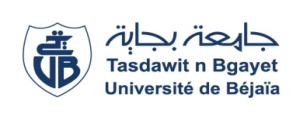 Faculté des Sciences ExactesCanevas à renseigner et à déposer au Département, pour le Comité Scientifique qui a validé la demande d’expertise.Expert : NOM et Prénom : 	……………………………………………Grade : 	……………………………………………Filière et Spécialité : 	……………………………………………Département d’affiliation : ……………………………………………Etablissement : ………………………………E-mail : ……………………………………………Document expertisé : Intitulé : 			……………………………………………Type (Cours/TD/TP) : 	………………………………Langue de rédaction : 	……………………………..Spécialité : 		……………………………………………Niveau d’étude ciblé : 	……………………………………………APPRECIATIONS ET RECOMMANDATIONSI. Présentation et contenu scientifique ………………………………………………………………………………………………………………………………………………………………………………………………………………………………………………………………………………………………………………………………………………………………………………………………………………………………………………………………………………………………………………………………………………………………………………………………………………………………………………………………………………………………………………………………………………………………………………………………II. Intérêt du document dans la formation ………………………………………………………………………………………………………………………………………………………………………………………………………………………………………………………………………………………………………………………………………………………………………………………………………………………………………………………………………………………………………………………………………………………………………………………………………………………………………………………………………………………………………III. Principales ressources bibliographiques ………………………………………………………………………………………………………………………………………………………………………………………………………………………………………………………………………………………………………………………………………………………………………………………………………………………IV. Propositions pour améliorer le document, s`il y a lieu ……………………………………………………………………………………………………………………………………………………………………………………………………………………………………………………………………………………………………………………………………………………………………………………………………………………………………………………………………………………………….V. Réserves éventuelles …………………………………………………………………………………………………………………………………………………………………………………………………………………………………………………………………………………………………………………………………………………………………………………………….………………………………………………………………………………………………….VI. Recommandations et avis de l’expert sur le document pédagogiqueIntitulé : ……………………………………………Présenté par (NOMS et Prénoms des Auteurs): 	-………………………………………	-………………………………………	-………………………………………………………………………………………………………………………………………………………………………………………………………………………………………………………………………………………………………………………………………………………………………………………………………………………………………………………………Préciser si le document est recevable pour qu’il soit mis à la disposition des étudiants et publié sur le site de l’Université de Bejaia (Plateforme e-Learning, DSpace,…) :  ………………………………… (Recevable, Non-recevable)Bejaia le ……/……/……… NOM, Prénom et Signature de l’Expert ………………………………………………………ImportantRapport d’expertise à déposer au Département, pour le Comité Scientifique (CSD) qui a validé la demande d’expertise.Auteur (s) du document :Auteur (s) du document :1er Auteur2ème Auteur3ème AuteurNOM et Prénom………………………………………………………………………………………Grade………………………………………………………………………………………Département………………………………………………………………………………………